V življenju je zelo pomembno, da se znamo umiriti. Umakniti naše misli od šolskih nalog, od vsakdanjih skrbi in podobno. Prav tako je zelo pomembno, da znamo dobro opazovati dogajanje v naši okolici. Zato je danes pred teboj GOZDNI IZZIV. Na Ponikvi so čudoviti gozdovi in zdajle na pomlad, so še posebej čarobni. Privošči si daljši sprehod. Naužij se svežega zraka, občuduj gozdni svet pod sabo, okoli sebe in nad seboj.  Prepusti se njegovim skrivnostim, vonju, govorici in skušaj izpolniti čim več nalog, ki vam jih ponuja gozdni izziv zapisan spodaj.Da boš zvečer lažje zaspal, pa še posebna »gozdna pravljica«, ki jo najdeš TUKAJVesela bom, če mi pošlješ kakšno fotografijo, risbico  ali misel, ki se ti je utrnila na gozdnem izzivu.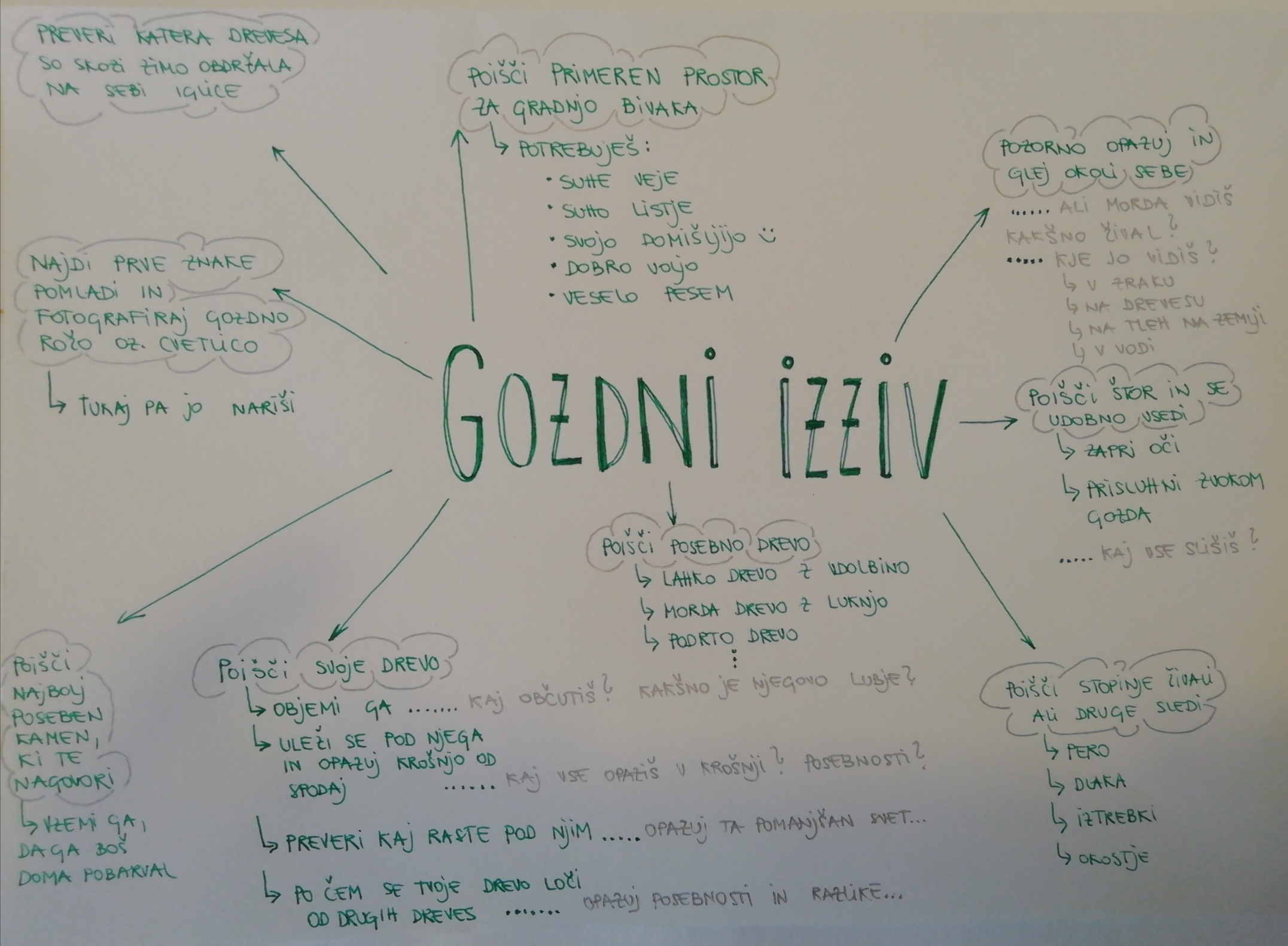 